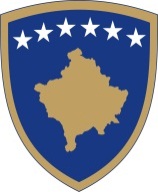 Republika e KosovësRepublika Kosova-Republic of KosovoQeveria -Vlada – GovernmentMinistria e Bujqësisë, Pylltarisë dhe Zhvillimit Rural / Ministarstvo Poljoprivrede,Šumarstva i Ruralnog Razvoja / Ministry of Agriculture, Forestry And Rural DevelopmentAgjencia për Zhvillimin e Bujqësisë /Agencija za Razvoj Poloprivrede /AgricultureDevelopment AgencyBazuar në nevojën për sigurimin e hapësirave për Zyra Regjionale të Agjencionit për Zhvillimin e Bujqësisë pas skadimit të kontratave me zyrat në shfrytezim e me qëllim të sigurimit të kushteve për punë dhe zhvillim të aktiviteteve të zyrtareve regjional të AZHB-së pas pamundesise për sigurimin e hapsirave publike edhe përkunder një numri të madh te kerkesave në MAP dhe Komuna AZHB me datë 09.12.2020 benë këtë:SHPALLJE PUBLIKE PËR ZYRA REGJIONALEAZHB bënë ftesë publike për palët e interesuara për dorëzimin e ofertave për dhënjen me qera të objekteve për Zyra Regjionale të AZHB-së në këto komuna: Prishtinë, Prizren Gjakovë, Mitrovicë, Gjilan dhe Mitrovicë Veriore .Kriteret për ofertuesit :1. Hapsira e objektit te jetë nga 90 deri 100 m².2. Parking të sigurtë për 4 automjete zyrtare.3. Objekti të ketë rrjet interneti.4. Ofertuesi të jetë pronar i objektit.5. Të ketë qasje të lehte për kyqje në rrugë.Ofertat dhe dokumentet pranohën gjatë periudheës sa është e hapur shpallja publike, nga data 09.12.2020 për  7 (shtatë ) ditë.Të gjitha ofertat e ofertuesve duhet të dorzohen në Arkivin e AZHB-së kati i 9 zyra nr 9/6.Agjencia për Zhvillimin e BujqësisëMinistria e Bujqësisë, Pylltarisë dhe Zhvillimit RuralRr. Ukshin Hoti , Nr. 120 , 10000 Prishtinë, Kosovë,Web:  www.azhb-ks.net,